 Ne pas apparaître // Apparaître sous mon :  Nom    Pseudo  Dénomination professionnelleVotre Prénom/Nom : …………………...……….....…… Date de naissance : ……………..........Pseudo :……………….. Dénomination professionnelle : ……………………….………………...Votre profil professionnel : ………………….................................................................…………Adresse : ……………………....………………….………………………………………..................Département : ......................................................  Région : .....................................................Adresse : ……………………....………………….………………………………………..................N° de téléphone : ………………………          E-mail : ……......................………………...……..Comment avez-vous connu Oui Ensemble ?Après avoir pris connaissance des statuts et de la gouvernance de l’association Oui Ensemble, je soutiens le projet Oui Ensemble en tant que : Merci de libeller votre chèque à l’ordre de « Association Oui Ensemble ».-Reçu transmis par email-Envoi par courrier à : Association Oui Ensemble                                      N°9 Rue du Vieux Puits - 44230 Saint-Sébastien-sur-LoireBanque : ........................................... Chèque N°...........................................................................Fait à …...........................................                                              Le .......................................  Signature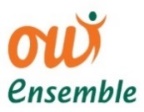 8 impasse St Laurent44 000 NANTESBulletin d’adhésionà l’association Oui Ensemble Nous respectons les libertés individuelles. En cochant une des cases ci-dessous, vous nous donnez ou non votre accord pour faire apparaître votre soutien sur nos divers outils Web. Date adhésion :……………………..… Action citoyenne à impact positif. Je fais un don (à partir de 1€) de ……………………….…….….€ Membre donateur bienfaiteur (à partir de 40€).  Je fais un don de …………………..….……….€ Sans être un adhérent de l’association, en lien avec mon profil professionnel,      je peux ponctuellement apporter un   soutien bénévole au projet.  Membre adhérent actif participant au fonctionnementde l’association et à la réalisation de son objet. Membre sympathisant. Je verse ma cotisation de 10 € Dispensé de cotisation (Etudiants - Demandeurs d’emploi - Retraités précaires)Cotisation ou don Fait par chèque Fait en espècesRemis en mains propres (Prénom/NOM) :Remis en mains propres (Prénom/NOM) :Remis en mains propres (Prénom/NOM) :J’envoie mon bulletin d’adhésion par mail (Prénom/NOM) :